Филиал муниципального автономного общеобразовательного учреждения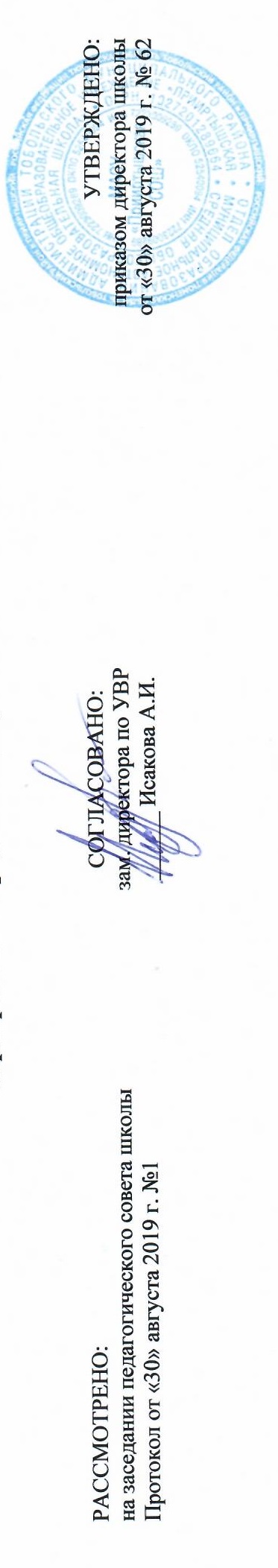 «Прииртышская средняя общеобразовательная школа» - «Верхнеаремзянская СОШ им.Д.И.Менделеева»РАБОЧАЯ ПРОГРАММА по музыке  для 4 классана 2019-2020 учебный годПланирование составлено в соответствии 	с ФГОС  НОО	Составитель программы: учитель начальных классов Сиволобова Лариса Алексеевна, первая квалификационная категорияс. Верхние Аремзяны 2019 годПланируемые результаты освоения учебного предмета «Музыка»Выпускник научится:Слушание музыки  Узнает изученные музыкальные произведения и называет имена их авторов. Умеет определять характер музыкального произведения, его образ, отдельные элементы музыкального языка: лад, темп, тембр, динамику, регистр. Имеет представление об интонации в музыке, знает о различных типах интонаций, средствах музыкальной выразительности, используемых при создании образа. Имеет представления об инструментах симфонического, камерного, духового, эстрадного, джазового оркестров, оркестра русских народных инструментов. Знает особенности звучания оркестров и отдельных инструментов.  Знает особенности тембрового звучания различных певческих голосов (детских, женских, мужских), хоров (детских, женских, мужских, смешанных, а также народного, академического, церковного) и их исполнительских возможностей и особенностей репертуара.  Имеет представления о народной и профессиональной (композиторской) музыке; балете, опере, мюзикле, произведениях для симфонического оркестра и оркестра русских народных инструментов. Имеет представления о выразительных возможностях и особенностях музыкальных форм: типах развития (повтор, контраст), простых двухчастной и трехчастной формы, вариаций, рондо.  Определяет жанровую основу в пройденных музыкальных произведениях. Имеет слуховой багаж из прослушанных произведений народной музыки, отечественной и зарубежной классики.  Умеет импровизировать под музыку с использованием танцевальных, маршеобразных движений, пластического интонирования. Хоровое пение Знает слова и мелодию Гимна Российской Федерации.  Грамотно и выразительно исполняет песни с сопровождением и без сопровождения в соответствии с их образным строем и содержанием.  Знает о способах и приемах выразительного музыкального интонирования. Соблюдает при пении певческую установку. Использует в процессе пения правильное певческое дыхание.  Поет преимущественно с мягкой атакой звука, осознанно употребляет твердую атаку в зависимости от образного строя исполняемой песни. Поет доступным по силе, не форсированным звуком.  Ясно выговаривает слова песни, поет гласные округленным звуком, отчетливо произносит согласные; использует средства артикуляции для достижения выразительности исполнения.  Исполняет одноголосные произведения, а также произведения с элементами двухголосия. Основы музыкальной грамоты. Объем музыкальной грамоты и теоретических понятий: Звук. Свойства музыкального звука: высота, длительность, тембр, громкость. Мелодия. Типы мелодического движения. Интонация. Начальное представление о клавиатуре фортепиано (синтезатора). Подбор по слуху попевок и простых песен. Метроритм. Длительности: восьмые, четверти, половинные. Пауза. Акцент в музыке: сильная и слабая доли. Такт. Размеры: 2/4; 3/4;. 4/4. Сочетание восьмых, четвертных и половинных длительностей, пауз в ритмических упражнениях, ритмических рисунках исполняемых песен, в оркестровых партиях и аккомпанементах. Двух- и трехдольность – восприятие и передача в движении. Лад: мажор, минор; тональность, тоника. Нотная грамота. Скрипичный ключ, нотный стан, расположение нот в объеме первой-второй октав, диез, бемоль. Чтение нот первой-второй октав, пение по нотам выученных по слуху простейших попевок (двухступенных, трехступенных, пятиступенных), песен, разучивание по нотам хоровых и оркестровых партий. Интервалы в пределах октавы. Трезвучия: мажорное и минорное. Интервалы и трезвучия в игровых упражнениях, песнях и аккомпанементах, произведениях для слушания музыки. Музыкальные жанры. Песня, танец, марш. Инструментальный концерт. Музыкально-сценические жанры: балет, опера, мюзикл. Музыкальные формы. Виды развития: повтор, контраст. Вступление, заключение. Простые двухчастная и трехчастная формы, куплетная форма, вариации, рондо. В результате изучения музыки на ступени начального общего образования Выпускник получит возможность научиться:реализовывать творческий потенциал, собственные творческие замыслы в различных видах музыкальной деятельности (в пении и интерпретации музыки, игре на детских и других музыкальных инструментах, музыкально-пластическом движении и импровизации); • организовывать культурный досуг, самостоятельную музыкально-творческую деятельность; музицировать; • использовать систему графических знаков для ориентации в нотном письме при пении простейших мелодий;• владеть певческим голосом как инструментом духовного самовыражения и участвовать в коллективной творческой деятельности при воплощении заинтересовавших его музыкальных образов; • адекватно оценивать явления музыкальной культуры и проявлять инициативу в выборе образцов профессионального и музыкально-поэтического творчества народов мира; • оказывать помощь в организации и проведении школьных культурно-массовых мероприятий; представлять широкой публике результаты собственной музыкально-творческой деятельности (пение, музицирование, драматизация и др.); собирать музыкальные коллекции (фонотека, видеотека).Содержание учебного предмета «Музыка» (34ч.)Многоцветие музыкальной картины мира (7ч)Знакомство с музыкальной речью стран мира: Германии, Польши, Венгрии, Испании, Норвегии, США. Специфика музыкального высказывания Взаимосвязь музыкального языка и фонетического звучания национальной разговорной речи. Соотнесение особенностей западноевропейской музыки со славянскими корнями русской музыки.Музыка мира сквозь «призму» русской классики (8ч)Роль восточных мотивов в становлении русской музыкальной классики. Музыкальное «путешествие» русских классиков в Италию и Испанию, Японию и Украину. «Русское» как характерное – через взаимодействие музыкальных культур, через выведение интонационного общего и частного, традиционного и специфического.Музыкальное общение без границ (10ч) Знакомство с музыкой ближнего зарубежья – Беларуси, Украины, Молдовы, Казахстана, стран Балтии и др., общее и различное. Выдающиеся представители зарубежных национальных музыкальных культур – Бах, Моцарт, Шуберт, Шуман, Шопен, Лист, Дебюсси. «Музыкальный салон» как форма музыкального представительства.Искусство слышать музыку (9ч)Восприятие произведений крупной	 формы как критерий сформированности музыкальной культуры человека. Обобщение проблематики начальной школы от родовых истоков музыкального искусства до основ музыкальной драматургии.Основу программы составляет русское и зарубежное классическое музыкальное наследие, отражающее «вечные» проблемы жизни; народная музыка, музыкальный и поэтический фольклор; духовная (церковная) и современная музыка. При отборе музыкального материала учитывался принцип «незаменимости» той или иной музыки для данного возраста. Поэтому в репертуар программы вошли произведения, играющие исключительно важную роль в развитии музыкальной культуры школьников в данный возрастной период — та музыка, которая может вызвать ответное чувство в душе ребенка именно в возрасте 6—10 лет.Тематическое планирование№ п/пРазделы, темыКол-во часов1Многоцветие музыкальной картины мира.7Музыка стран мира:Германии, Польши, Венгрии.  1Музыка стран мира: Испании, Норвегии, США.1Специфика музыкального высказывания.1Взаимосвязь музыкального языка и национальной разговорной речи.1Особенности западно-европейской музыки.1Соотнесение особенностей западной и русской музыки.1Музыкальная картина мира-итоговый урок, викторина.12Музыка мира сквозь «призму» русской классики.8Урок – «Музыкальное турне»1Музыка мира сквозь «призму» русской классики.1Роль восточных мотивов в становлении русской музыкальной классики.1Путешествие в Италию.1Путешествие в Испанию.1Путешествие в Японию.1Путешествие на Украину.1Тест по теме, викторина.13Музыкальное общение без границ.10Урок – концерт.1Музыкальное общение без границ.1Знакомство с музыкой ближнего зарубежья –Беларусь, Украина.1Знакомство с музыкой ближнего зарубежья-Молдова, Казахстан, Балтия.1Музыкальные портреты выдающихся представителей зарубежных национальных музыкальных культур.1Музыкальный салон как  форма музыкального представительства.1Музыкальный салон как  форма музыкального представительства.1Творческие работы.1Тест по теме, викторина.1Урок – концерт.14Искусство слышать музыку.9Искусство слышать музыку.1Произведения крупной формы, как этап развития музыкальной культуры человека. 1Русская опера.1Западная опера.1Обобщение проблематики - от родовых истоков музыкального искусства до основ музыкальной драматургии.1Обобщение проблематики - от родовых истоков музыкального искусства до основ музыкальной драматургии.1Защита творческих работ.1Итоговый тест, викторина.1Урок – концерт.1Итого:34